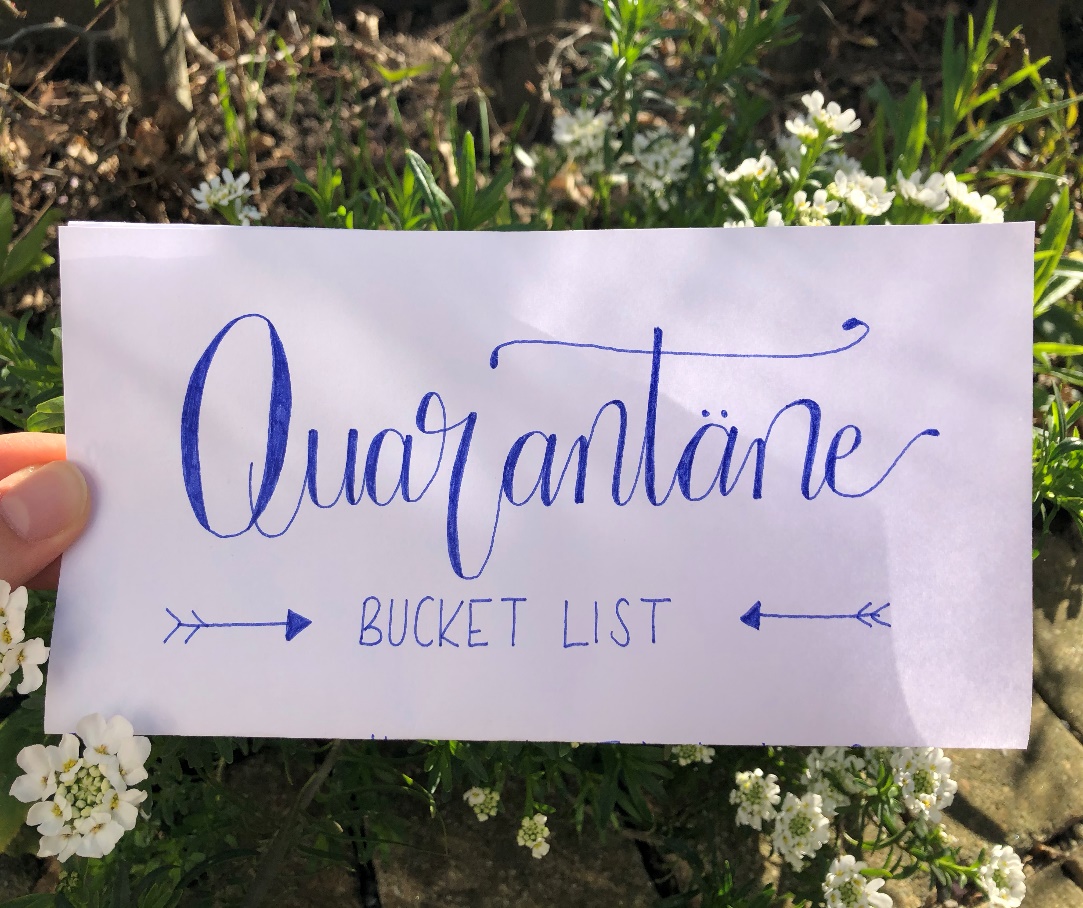 Foto: SchuchIdeenLerne ein neues Kartenspiel!Schreibe aufmunternde Botschaften auf Steine und leg sie bei einem Corona-Spaziergang aus!Mache ein Work-out!Höre Dir ein Hörbuch an!Backe einen Kuchen für die ganze Familie!Schreibe Briefe, an alle, die Du jetzt nicht analog treffen kannst!Schreibe eine Liste mit Deinen Lieblingsfilmen und teile sie mit Deinen Freundinnen und Freunden!Singe um 19.00 Uhr am offenen Fenster laut mit Deinen Nachbarn, z.B. „Der Mond ist aufgegangen….“…..……